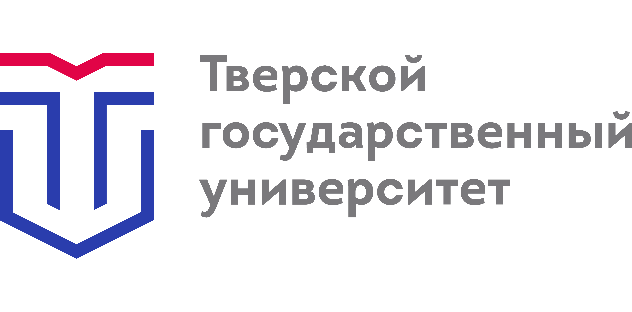 ПРИГЛАШАЕМ НА ПОВЫШЕНИЕ КВАЛИФИКАЦИИТверской государственный университет приглашает учителей и преподавателей математики, а также всех интересующихся проблемами математического образования на дополнительную профессиональную программу повышения квалификации «Фундаментальная математика как средство интеграции современного научного пространства и образовательной среды в условиях реализации ФГОС нового поколения» (24 часа).Программа разработана ведущими математиками Тверского региона, кандидатами и докторами физико-математических наук.Программа состоит из четырех разделов:Блок 1. Преподавание математики в условиях реализации ФГОС нового поколенияБлок 2. Применение аппарата искусственных нейронных сетей в современных технологияхБлок 3. Теория групп и симметрияБлок 4. Математические основы современных моделей в теории гравитации и космологииПо итогам обучения слушателям, успешно прошедшим итоговую аттестацию, выдается удостоверение о повышении квалификации установленного образца.Обучение будет проходить в онлайн формате с 24.03.2022 г.  по 27.03.2022 г. Стоимость обучения одного слушателя 500 руб.Регистрация на программу по ссылке https://forms.gle/QoBzd6ebxiTdBYN88 . Срок подачи заявки до 18 марта 2022 г.Математический факультет ТвГУЦентр повышения квалификации и профессиональной переподготовки Института непрерывного образованияКонтактный номер телефона 8(4822)35-72-00